Н А К А З30.03.2016						  			№ 140Про підсумки Х міського Кубкуз пошуку в мережі Інтернетдля учнів 5-11-х класів загальноосвітніхнавчальних закладівНа виконання наказу Департаменту освіти Харківської міської ради
від 04.02.2016 № 20 «Про проведення Х міського Кубку з пошуку в мережі Інтернет для учнів 5-11-х класів загальноосвітніх навчальних закладів» 
19 березня 2016 року оргкомітетом проведено Х міський Кубок з пошуку в мережі Інтернет.Відповідно до Умов проведення Х міського Кубку з пошуку в мережі Інтернет та на підставі рішення журі Кубку (протокол додається)НАКАЗУЮ:Визнати переможцями Х міського Кубку з пошуку в мережі Інтернет у командному заліку та нагородити: Дипломом І ступеня команду Харківської гімназії № 47 Харківської міської ради Харківської області.1.2. Дипломами ІІ ступеня:- команду Харківського технічного ліцею № 173 Харківської міської ради Харківської області;- команду Харківської гімназії № 144 Харківської міської ради Харківської області;1.3. Дипломами ІІІ ступеня:- команду Харківського гімназії № 46 імені М.В. Ломоносова Харківської міської ради Харківської області;-   команду учбового центру комп’ютерних технологій «Кит»;- команду Харківської гімназії № 55 Харківської міської ради Харківської області;- команду Харківської загальноосвітньої школи І-ІІІ ступенів № 164 Харківської міської ради Харківської області.2. Визнати переможцями Х міського Кубку з пошуку в мережі Інтернет в особистому заліку серед учнів 5-7-х класів та нагородити: 2.1. Дипломом І ступеня Шевченка Дмитра – учня Харківської загальноосвітньої школи І-ІІІ ступенів № 40 Харківської міської ради Харківської області.2.2. Дипломами ІІ ступеня:- Карпенка Владислава – учня Харківської гімназії № 82 Харківської міської ради Харківської області;- Крупеню Олександра – учня Харківського технічного ліцею № 173 Харківської міської ради Харківської області. 2.3. Дипломом ІІІ ступеня  Круторогова Євгенія – учня комунального закладу «Харківський навчально-виховний комплекс «гімназія-школа                      І ступеня» № 24 Харківської міської ради Харківської області                             імені І.Н. Питікова.3. Визнати переможцями Х міського Кубку з пошуку в мережі Інтернет в особистому заліку серед учнів 8-11-х класів та нагородити: 3.1. Дипломом І ступеня Кошового Максима – учня учбового центру комп’ютерних технологій «Кит».3.2. Дипломами ІІ ступеня:- Лешкевич Анастасію – ученицю Харківської загальноосвітньої школи І-ІІІ ступенів № 122 Харківської міської ради Харківської області;- Грошевого Михайла – учня Харківської загальноосвітньої школи               І-ІІІ ступенів № 36 Харківської міської ради Харківської області. 3.3. Дипломами ІІІ ступеня:- Черняєву Тетяну – ученицю Харківської загальноосвітньої школи                                І-ІІІ ступенів № 61 Харківської міської ради Харківської області;- Павлова Даниіла – учня Харківської гімназії № 144 Харківської міської ради Харківської області;- Шелкового Андрія – учня Харківської гімназії № 47 Харківської міської ради Харківської області.4. Управлінням освіти адміністрацій районів Харківської міської ради проаналізувати результати участі учнів загальноосвітніх навчальних закладів району в Х міському Кубку з пошуку в мережі Інтернет для учнів                   5-11-х класів загальноосвітніх навчальних закладів і довести інформацію                        про підсумки Кубку до відома керівників навчальних закладів.До 20.04.20165. Інженеру з інформаційно-методичного та технічного забезпечення Науково-методичного педагогічного центру Войтенку Є.О. розмістити цей наказ на сайті Департаменту освіти. До 11.04.2016Контроль за виконанням цього наказу покласти на заступника директора Департаменту освіти Стецюру Т.П.Директор Департаменту освіти	                 О.І.ДеменкоЗ наказом ознайомлені:Стецюра Т.П.Рубаненко-Крюкова М.Ю.Войтенко  Є.О.Рубаненко-Крюкова М.Ю.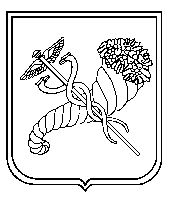 